é aperto il 3° bando Erasmus+ per tirocinio A.A. 2017/2018Scadenza 16 luglio 2018Il bando è pubblicato alla pagina: http://www.unipd.it/erasmus-tirocinioIl bando finanzia tirocini di almeno due mesi da svolgere entro il 30 settembre 2018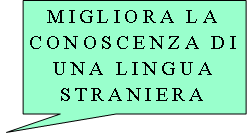 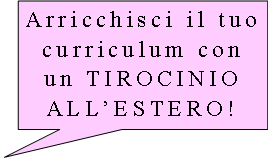 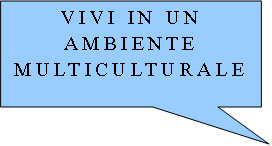 